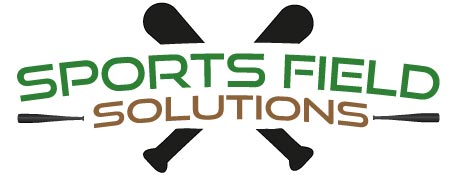 Scott A. Bills, CSFM Certified Sports Field ConsultantSPORTS FIELD SOLUTIONS, LLCPO Box 131, Baptistown, NJ 08803908-268-8866sportsfieldsolutions31@yahoo.comwww.sportsfieldsolutionsllc.comPROJECT EVERGREEN/STMA VOLUNTEER FIELD PROJECTMother Mathilda Beasley Park – Skinned Ballfield500 East Broad StreetSavannah, GA 31401SCOPE OF WORKDemolitionRemove existing wooden landscape timber wall.Option 1 – Remove 130 linear feet of timber wall from the steps along the right field line to the telephone pole behind the backstop.Option 2 – Remove the entire timber wall, approximately 250 linear feet.Note: The timbers, nails and rebar removed will be stockpiled or loaded onto Chatham County trucks for disposal by the county.Wall ConstructionSupply and install pre-cast modular wall units or 6”x6”x8’ pressure treated timers to construct a new retaining wall on a 4-6 inch stone base. The wall to be a finished height of 21-24 inches. Backfill the wall with ¾” clean stone.Option 1 – Pre-Cast Modular Wall Units - Construct a 130 linear foot wall (260 Square Face Feet       of Wall Units and 130 Linear Feet of Caps)                       15 Tons of ¾” clean stone will be needed for the base and back of the wall.	       500 Square Feet of a non-woven Geotextile Filter Fabric.	       12 Large Tubes of construction adhesive will be needed to glue the caps.	       6”x6”x8’ Pressure Treated Timbers – 64 Timbers, 32 - 1/2” x 24” Re-bar, 96 - 8”                     Heavy Duty nails/spikesTons of ¾” clean stone will be needed for the base and back of the wall. 500 Square Feet of a non-woven Geotextile Filter Fabric.Option 2 – Pre-Cast Modular Wall Units - Construct a 250 linear foot wall (500 Square Face Feet          of wall and 250’ of cap stone)       30 Tons of ¾” clean stone will be needed for the base and back of wall.       1,000 Square Feet of a non-woven Geotextile Filter Fabric.       24 Large Tubes of construction adhesive will be needed to glue the caps.        	       6”x6”x8’ Pressure Treated Timbers – 128 Timbers, 64 - 1/2” x 24” Re-bar, 192 - 8”                     Heavy Duty nails/spikesTons of ¾” clean stone will be needed for the base and back of the wall. 1,000 Square Feet of a non-woven Geotextile Filter Fabric.Infield WorkSurvey the infield to determine existing and proposed grades of the infield, home plate, pitching rubber and Bases.Layout the infield radius to a distance of 65 feet from the pitching rubber.With a sod cutter remove all grass within the new radius and existing infield mix and remove all soil to a depth of 3-4 inches.Move all of the excavated grass and soil to the void created from removing the timber wall, grade and seed.Remove all remaining weeds and build up of infield mix from the front of the backstop, player benches and remainder of the infield. Move all debris to a location designated by the County.Layout the proper elevation, distance and orientation of Home Plate. Supply and install a new 3” all rubber Home Plate.Layout the batter’s boxes (3’x6’) and catcher’s/umpire’s box (4’x4). Remove all existing infield mix to a depth of 3-4 inches and move to low areas of the infield or voids created from removing grass.Supply and install bagged Mound Clay (40 – 50# Bags) and compact in 1-2 inch lift with a motorized vibratory plate compactor and hand tamp.Layout the proper elevation, distance and orientation of the Pitching Rubber. Supply and install a new 4-Way Pitching Rubber.Layout the pitching area (3’x8’). Remove all existing infield mix to a depth of 3-4 inches and move to low areas of the infield or voids created from removing grass.Supply and install bagged Mound Clay (40 – 50# Bags) and compact in 1-2 inch lift with a motorized vibratory plate compactor and hand tamp.Grade the existing infield to cut high areas and fill low areas.Supply and install 50 Tons of the same infield mix already used on the infield. Supplier to be provided by the County.Grade the infield to meet the grass edges and ensure efficient surface drainage. Supply and topdress the infield with 40 Bags of infield conditionGroom ready for play.Additional WorkGrade and seed all disturbed areas in front and behind the newly constructed wall.Powerwash the aluminum player benches, bleachers and concrete pad.Fence – Option 1 – Replace all mesh on the fencing along the base paths and backstop. Option 2 -  Repair the existing chain-link fence mesh to ensure sharp tines are not facing the            playing surface, install new aluminum ties to re-anchor any lose areas of fence,         especially at the bottom and straight all damaged where possible.         Paint the fence with a black or silver paint.MATERIALSWall Construction Option 1 – Pre-Cast Modular Wall Units - Construct a 130 linear foot wall (260 Square Face Feet       of Wall Units and 130 Linear Feet of Caps)                       15 Tons of ¾” clean stone will be needed for the base and back of the wall.	       500 Square Feet of a non-woven Geotextile Filter Fabric.	       12 Large Tubes of construction adhesive will be needed to glue the caps.	      6”x6”x8’ Pressure Treated Timbers        64 Timbers        32 - 1/2” x 24” Re-bar- 8” Heavy Duty nails/spikes                                                  16 Tons of ¾” clean stone will be needed for the base and back of the wall.                                                   500 Square Feet of a non-woven Geotextile Filter Fabric.Option 1 – Pre-Cast Modular Wall Units - Construct a 260 linear foot wall (500 Square Face Feet       of Wall Units and 130 Linear Feet of Caps)                       30 Tons of ¾” clean stone will be needed for the base and back of the wall.	      1,000 Square Feet of a non-woven Geotextile Filter Fabric.	      24 Large Tubes of construction adhesive will be needed to glue the caps.	      6”x6”x8’ Pressure Treated Timbers        128 Timbers - 1/2” x 24” Re-bar192 - 8” Heavy Duty nails/spikes                                                  32 Tons of ¾” clean stone will be needed for the base and back of the wall.                                                   1,000 Square Feet of a non-woven Geotextile Filter Fabric.Infield Work		50 Tons of local Infield Mix (Source to be provided by the County)		80 Bags of Bagged Moisturized Mound Clay (Turface, Marco, DuraPitch, etc) 		40 Bags of Infield Conditioner (Turface, Pro’s Choice, DuraEdge, Diamond Pro, etc)		New Base Set with Double 1st Base with male posts, female anchors and Plugs		New 24” 4 Way Home Plate		New 3” Official All Rubber Home Plate with Solid Wood BottomAdditional Work		100 lbs of a Triplex Perennial Ryegrass Seed mix or Fescue/Perennial Ryegrass mix.		50 lbs of a 10-20-10 or similar starter fertilizer		10 Bags of Penn Mulch or 5 Bales of Straw/Salt Hay		100 – 8” 9 Gauge Chain Link Fence Ties (Home Depot - $16.00)		2 – 1 Gallons of Rust-Oleum Metallic Chain Link Fence Paint (Home Depot - $70.00 for a 2 Gallon Pack)		Paint Brushes or Rollers, Pans, Plastic Tarp (Home Depot - $100.00)CONTRACTORS, TOOLS AND EQUIPMENTWall Demolition and Construction1 -Small (25-35 HP) Tractor with a front bucket and/or forks and operator2 – Wheel Barrows2 -  Pick Axes2 – Full Size Sledge Hammers2 – Smaller Hand Mauls1 – Chain Saw with a minimum 16” bar1 – Cut Off Saw with a 12’ Diamond Blade1 – Rotary Drill2 – ½” Long Wood Bits2 – 3/8” Long Wood Bits2 – Long Handled Flat Shovels2 – Long Handled Flat Spades2 – Long Handled Pointed Shovels2 – Long Handled Steel Rakes2 – 4’ levels2 – 8”x8” Hand TampsMisc – 2 Measure Tapes, Marker/Pencil, Extension Cords, Utility Knife(s)etc8-10 Volunteers and one Equipment OperatorInfield WorkLaser Level – Scott will rent at Home Depot or local supplier1 – Small (25-35 HP) Tractor with Turf Tires and a front bucket or Skid Steer w/Tracks and a front bucket.1 - Power Edger1 - Sod Cutter2-3 50 lb.Broadcast Spreaders 1 -Motorized Vibratory Plate Compactor1 - Infield Grader/Groomer – ABI Force/Toro/John Deere/Smithco?Hand Tools – 4-6 Flat Shovels, 4-6 Infield Rakes, 2-3 Stiff Brooms, 2-3 Hand Tamps, 1-2 Backpack Blowers, 3-4 Wheel Barrows10-12 Volunteers, one infield grader operator and one tractor operatorAdditional Work1 - Power Washer and HosePaint Brushes and/or Rollers, Pans, Wire Brushes, Tarps1-2 Ladders (6’-12’ step and/or extension ladders)Misc – Pliers, Wire Cutters, Utility Knifes, Rags, Gloves, 4-6 Volunteers